Porto Alegre, 31 de janeiro de 2023.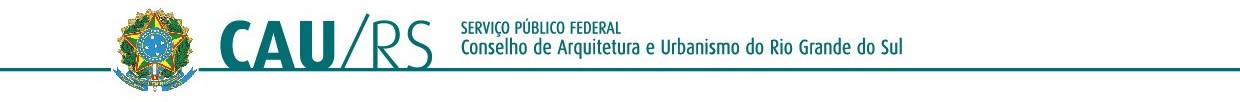 CONVOCAÇÃO CAU/RS nº 044/2023Em cumprimento ao disposto no art. 151, inciso XIII, do Regimento Interno do CAU/RS, de 19 de junho de 2020, convoco1 a conselheira² do CAU/RS, Evelise Jaime de Menezes, para participar da Formatura na UCPEL – Pelotas que ocorrerá no Theatro Guarany, Rua Lobo da Costa, 849, Pelotas/RS, no dia 10.02.2023, às 19h.TIAGO HOLZMANN DA SILVA:60092955053 2023.01.31 11:41:46 -03'00'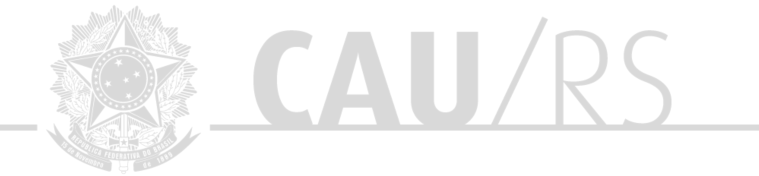 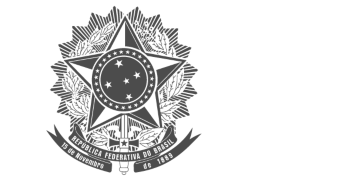 TIAGO HOLZMANN DA SILVAPresidente do CAU/RS¹ Centro de custo: 4.14.16 – Manutenção das atividades relacionadas a eventos e viagens;² A Conselheira fará o deslocamento em veículo próprio ou outro meio de transporte. Ida dia 10/02/2023 a partir das 17h00 e volta dia 10/02/2023 a partir das 21h00.Rua Dona Laura, 320 - Edifício La Défense, 14º e 15º andares - bairro Rio Branco - Porto Alegre/RS - CEP 90430-090 Telefone: (51) 3094.9800 | www.caurs.gov.br